    Obec Nahošovice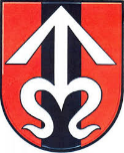    IČO:  00636401Závěrečný účet obce Nahošovice za rok 2019(zpracovaný na základě zákona č. 250/2000 Sb., o rozpočtových pravidlech územních rozpočtů, ve znění pozdějších předpisů)Sídlo:                                         751 14 Dřevohostice, Nahošovice 39Telefonické spojení:                     Starostka obce                           602 511 460účetní                                         608 076 082email:                                         ou@nahosovice.czWebové stránky:                        www.nahosovice..czBankovní spojení:                      Základní běžný účet u České spořitelny, a.s. Přerov                                                   č.ú. 1882970379//0800				       Česká národní banka, pobočka Brno                                                  č.ú. 94-6811701/0710Zastupitelstvo obce:Jana Pecháčková                      starostkaJosef Jančík                              místostarostaAntonín Černý                         člen ZOMgr. Andrea Blaťáková          člen ZOJannis Isakidis                         člen ZOOndřej Gajdošík                      člen ZO  Petr Štěpánek                          člen ZO  Finanční výborpředseda: Antonín Černýčlenové:   Jannis Isakidis, Pavel Jakubec st.Kontrolní výborpředseda: Mgr. Andrea Blaťákováčlenové:   Josef Sehnálek, Jaroslav DohnalKronikářJosef SehnálekZaměstnanci obce:Hlavní pracovní poměr: 1 osobaSměrnice platné v roce 2019Účtování dlouhodobého majetku a zásobInventarizaceÚčtový rozvrhRozpočtové hospodařeníZabezpečení zákona o finanční kontroleO cestovních náhradáchPokladní operaceOběh účetních dokladůOrganizační řádOdpisový plánSměrnice ke schvalování účetní závěrkyČlenství obce v roce 2019DSO mikroregionu MoštěnkaPojištění majetkuČeská pojišťovna a.s.Pronájem majetku obce v r. 2019pozemky: orná půda – ZD Dřevohostice, Agras Želatovice a.s.Zpracování účetnictví obce v roce 2019Veškeré účetnictví obce je počítačově zpracováno programem GORDIC, spol s.r.o.Rozpočet obce byl schválen ZO dne  13.12.2018Během roku bylo schváleno: 6 rozpočtových opatření.Všechny rozpočtové změny byly projednány ZO, jsou zahrnuty v sestavě FIN 2-12M o plnění příjmů a výdajů roku 2019.Údaje o plnění rozpočtu příjmů a výdajů v plném členění podle rozpočtové skladby jsou uvedeny ve Výkazu pro hodnocení plnění rozpočtu územních samosprávních celků FIN 2-12M, který je součástí závěrečného účtu.Plnění rozpočtu za rok 2019Přijaté účelové prostředky 2019Dotace:státní správa                              60 900,00 Kč                  volby prezidenta ČR                 25 887,00 Kčvolby do zastupitelstev obcí     30 000,00 Kčdotace na opravu kaple           619 535,00 KčStav finančních prostředků k 31.12.2019                                                              Bankovní účet (Česká spořitelna) ……             4 161 443,62 Kč       Bankovní účet (Česká národní banka) ……         805 971,44 Kč              Poskytnuté finanční prostředky v roce 2019DSO mikroregionu Moštěnka ……………      6 160,00 Kč Městys Dřevohostice ……………………..      3 000,00 KčFarnost Dřevohostice ……………………..      5 000,00 KčCharita Přerov …………………………….      2 000,00 Kč Občanské záležitosti  ………………………  22 000,00 KčH.L.A.S Nahošovice ………………………    8  000,00 KčHospodaření s majetkem stav k 31.12.2019018 Drobný dlouhodobý nehmotný majetek              27 009,00 Kč019 Ostatní dlouhodobý nehmotný majetek             132 000,00 Kč  021 Stavby                                                           12 323 406,88 Kč028 Drobný dlouhodobý hmotný majetek                514 852,46 Kč 031 Pozemky                                                          2 947 856,40 KčInventura 2019Inventura veškerého majetku, pohledávek, závazků a zásob byla zahájena 3.12.2019 a ukončena 17.1.2020. Inventarizační zpráva je přílohou závěrečného účtu.Přehled hospodaření obce Nahošovice je zpracován ve výkazech:FIN 2-12 MRozvahaVýkaz zisku a ztrátyPřílohaZávěrObec Nahošovice si nechala přezkoumat své hospodaření za rok 2019. Pracovníci Krajského úřadu Olomouckého kraje provedli přezkoumání hospodaření za období od 1.1.2019 do 31.12.2019 ve dvou termínech. První termín  se konal 12.12.2019 a byl proveden zápis z dílčího přezkoumání hospodaření obce Nahošovice. Druhý termín přezkoumání hospodaření mikroregionu  byl  proveden 27.2.2020.Zpráva o výsledku přezkoumání hospodaření obce Nahošovicenebyly zjištěny žádné chyby a nedostatkyje součástí závěrečného účtu za rok 2019.Zpracovala: Soňa Hošáková, účetníJana Pecháčková, starostkaV Nahošovicích dne 14.4.2020…………………………………….                             ……………………………………               razítko obce                                                                 podpis starostky obceRozpočet v KčUpravený rozpočet v KčSkutečnost v KčPříjmy:třída I – daňové příjmy2328700,002549576,00   2429670,72    třída II – nedaňové příjmy169000,00176599,00158815,00    třída III – kapitálové příjmy000třída IV – přijaté transfery757800,00    736322,00    1536322,00Příjmy  c e l k e m3255500,003462497,004124807,72Výdaje:třída V – běžné výdaje3255500,003462497,003143261,20třída VI – kapitálové výdaje000Výdaje  c e l  k e m3255500,003462497,003143261,20Saldo: příjmy - výdaje0-981546,52Přijaté úvěry a půjčky000Splátka úvěrů000